 Skupina LEPTIRIĆI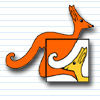 Skupina  ECOLIERSkupina  BENJAMINRANG
U Č E N I K / CAR A Z R E DU Č I T L J / ICA1.Marta  Kukavica
III.
Nataša  Kukavica2.Antonio  ĐuzelIII. b
Anita  Meter 3.Marko  ParadžikIII. b
 Anita  Meter4.
Jan   Petyo
III. b
 Anita  Meter
5.
Stipe  Kujundžić
III. a
Ivana  MarijanovićU Č E N I K / CAR A Z R E DU Č I TE L J / ICA1.Ivan  Mustapić Jogun
V. f
Anđa  Jažo2.
Ante Borna Kujundžić
V. g
Martina  Maršić3.
Lea  Maršić
V. c
Katica  Govorko4.
Josipa  Sušić
V. g
Martina  Maršić5.
Marko  Petrović
IV. c
Milanka  Karin
6. 
Paola  Šućur  
IV. d
Biserka  Livajić7. 
 Jakov  Češljar
V. b
Anđa  Jažo8.
Laura  Rebić
V. f
Anđa  Jažo9.
Mijo  Zdilar
IV. 
Slavka Markota BašićU Č E N I K / CAR A Z R E DU Č I TE L J / ICA
1.Marino  Vican
VII. c
Katica  Govorko
2.Karlo  Markota
VI. b
Katica  Govorko
3.Ivana  Karin
VII. a
Martina Maršić4.
Ante  Cikojević
VI. e
Martina  Maršić
5.
Ivan  Vujčić
VI. e
Martina  Maršić